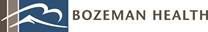 EDUCATION DEPARTMENT                                                                                             Student Name _________________________________                                                                                                             Date ___________School/Program___________________Test: Orientation and Guidelines for Educational Experience1. As a student you are considered a visitor so you should park in the Patient/Visitor parking area.a. Trueb. False2. The most effective and easiest way to reduce transmission of microorganisms and prevent infection is:a. use of red garbage bags.b. use of proper hand hygiene.c. proper disposal of syringes and needles.3. Bozeman Health does not tolerate:a. latex allergies, drug abuse, or sharing of passwordsb. internet use, broken equipment, or way-finding.c. breaks in patient privacy, use of tobacco, or harassment.4. Bozeman Health's mission statement is:a. improve community health and quality of life.b. coordinate healthcare delivery for all age groups.c. build more facilities in the southwest region of Montana.5. If you encounter a fire, whether small or large, your best first action is to:a. pull the nearest alarm box.b. rescue anyone from immediate danger.c. try to smother the fire with a blanket.6. You find yourself in a situation where you are uncertain and you think there may be a patient safety issue, so you don’t want to proceed. You seek out your preceptor, supervisor or department manager to ask for clarification. This scenario best reflects the safety principle of: a. Have a questioning attitude. b. Never leave your wingman.c. Pay attention to detail.7. If you notice a piece of broken equipment, you should do all of the following EXCEPT:a. move equipment to a place where it won't be used.b. notify Environmental Services to clean the equipment.c. ask a supervisor or preceptor to send a work order to Engineering.d. put a sign on the broken item informing others not to use.8. If you unexpectedly come in contact with any patient's blood or body fluids, such as secretions (sweat not included) or excretions, your best first action would be to:a. contact your area supervisor or preceptor.b. clean area of contact with soap, water, and friction.c. use waterless hand gel to disinfect the contact area.d. leave the situation and go to the Emergency Department.9. Disinfecting hand gel is not effective when hands are:	a. Cold.		b. Hot.	c. Soiled.10. Packaged radioactive materials delivered to or found at Bozeman Deaconess must go directly and immediately to the Nuclear Medicine Department and not be signed for or handled by any other person/department. This statement is:a. Trueb. False11. HIPAA is a federal law enacted to protect the privacy of a patient’s protected health information (PHI).a. Trueb. Falsec. HIPAA is NOT a federal law for non-profit hospitalsd. HIPAA allows all healthcare workers to view patient records12. Examples of Protected Health Information (PHI) include:Name, address, birth date, SS#, email addressMedical records, diagnosis, treatment, test results, photographsBoth a and b13.  You encounter a patient who does not speak English, to communicate with this person you should:Ask a family member that is with the patient to translate for you.Check SharePoint for directions in calling the translation service.Ask an employee who speaks the same language to interpret for you.14. Per the Personal Appearance Guidelines, circle the statements that are true:a. visible tattoos are acceptable as long as they are tasteful.b. visible tattoos should be covered with a band-aid if small or by long sleeves and pants if large.c. pierced jewelry is only allowed in the earlobes.d. nametag must be visible and worn at all times.15. What types of patient information are required to be protected and remain confidential by State and Federal Laws, as well as Bozeman Health policy?a. Written b. Spokenc. Electronic d. All of the above